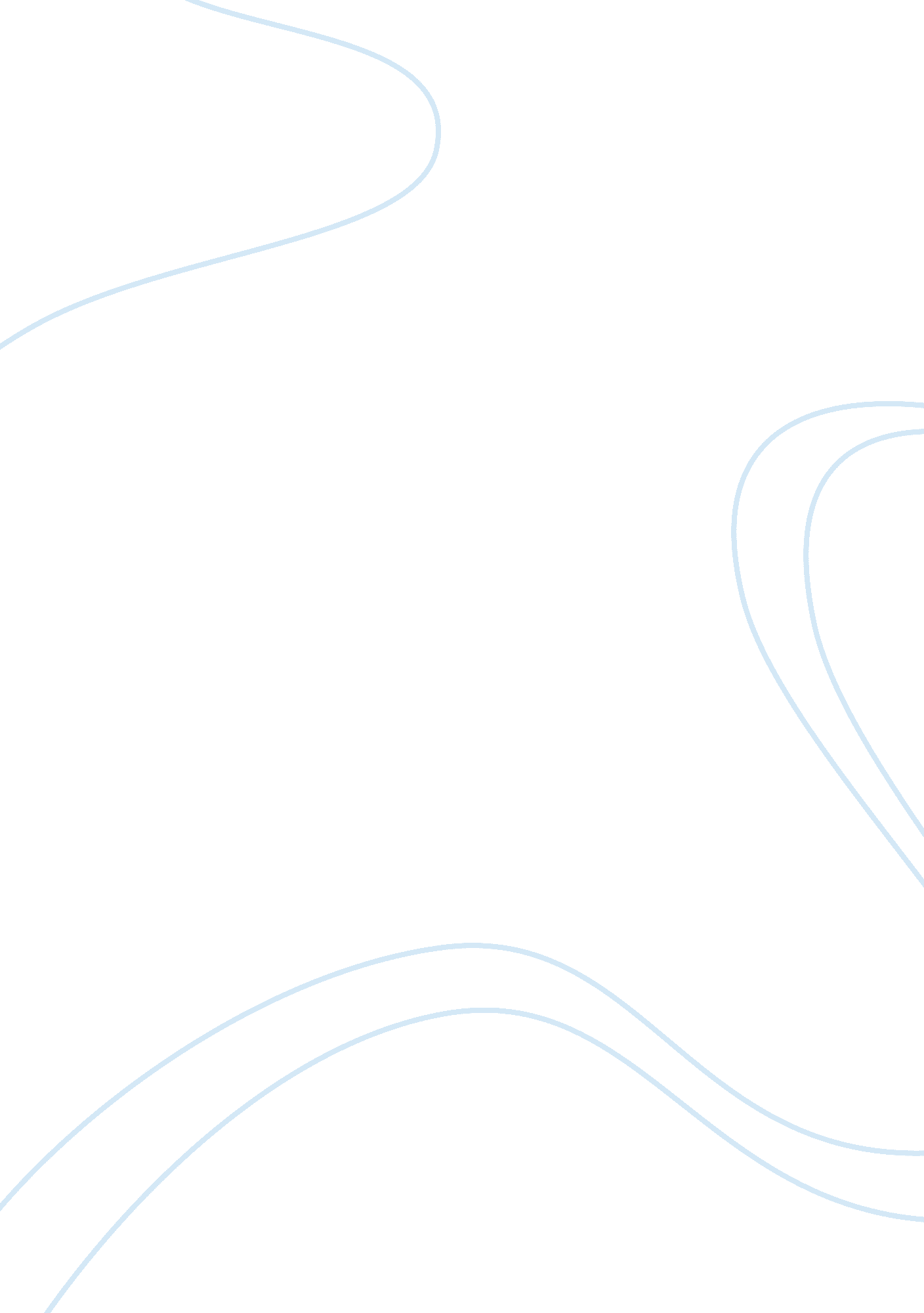 Irony in the godfather critical thinking exampleEntertainment, Movie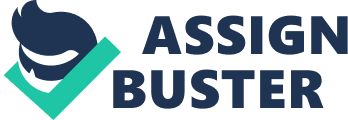 The baptismal scene in the classic film “ The Godfather” provides a very ironic setting for the brutal murders that are taking place at the same time (The Baptism Murders - The Godfather). By exploring this irony of setting, we can better understand the film for its complex message and cinematic brilliance. 
The contrast between the Church setting is evident with the brutality of the action taking place at the time of the christening (The Baptism Murders - The Godfather). The baby represents innocence, purity, and godliness that contrast with the sinful actions of the gangsters. 
Visually the editing contributes greatly to this irony. By editing the sequence to alternate between the calmness of the church scene and the chaos of the murder scene the viewer experiences both shocking and calming experiences all within one scene. Upticks in the intensity off the music are indicators that the next murder is fixing to take place (The Baptism Murders - The Godfather). This duality of emotions and sound are examples of irony of tone. 
Throughout the baptismal scene of “ The Godfather, the viewer sees the family gathered within the church while witnessing the destruction of their “ crime family” simultaneously. The viewer also witnesses one of life’s most innocent moments (christening) and one of life’s darkest moments ( the murders). Irony of setting and irony of tone are both prevalent throughout the scene and make it one of the most memorable scenes of the entire Godfather franchise. Works Cited: The Baptism Murders - The Godfather. 2011. Film. 20 Nov 2012. . 